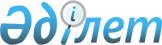 "О внесении изменения в решение Риддерского городского маслихата от 16 сентября 2020 года № 46/8-VI "Об определении размера и перечня категорий получателей жилищных сертификатов по городу Риддеру"Решение Риддерского городского маслихата Восточно-Казахстанской области от 30 сентября 2022 года № 19/8-VII. Зарегистрировано в Министерстве юстиции Республики Казахстан 6 октября 2022 года № 30054
      Риддерский городской маслихат РЕШИЛ:
      1. Внести в решение Риддерского городского маслихата от 16 сентября 2020 года № 46/8-VI "Об определении размера и перечня категорий получателей жилищных сертификатов по городу Риддеру" (зарегистрирован в Реестре государственной регистрации нормативных правовых актов под № 7610) следующее изменение:
      пункт 2 изложить в новой редакции:
      "2. Определить перечень категорий получателей жилищных сертификатов по городу Риддеру:
      1) осуществляющие трудовую деятельность в государственных учреждениях и государственных предприятиях, подведомственных акиматам области, города:
      педагогические работники в организациях образования;
      медицинские работники в организациях здравоохранения;
      работники организаций социального обеспечения, участвующие в оказании специальных социальных услуг;
      профильные работники организаций культуры и спорта;
      2) социально уязвимые слои населения из числа:
      семей, имеющих или воспитывающих детей с инвалидностью;
      многодетных матерей, награжденных подвесками "Алтын алқа", "Күміс алқа" или получивших ранее звание "Мать-героиня", а также награжденных орденами "Материнская слава" I и II степени, многодетных семей;
      неполных семей.".
      2. Настоящее решение вводится в действие по истечении десяти календарных дней после дня его первого официального опубликования.
					© 2012. РГП на ПХВ «Институт законодательства и правовой информации Республики Казахстан» Министерства юстиции Республики Казахстан
				
      Секретарь Риддерского городского маслихата 

Е. Нужных
